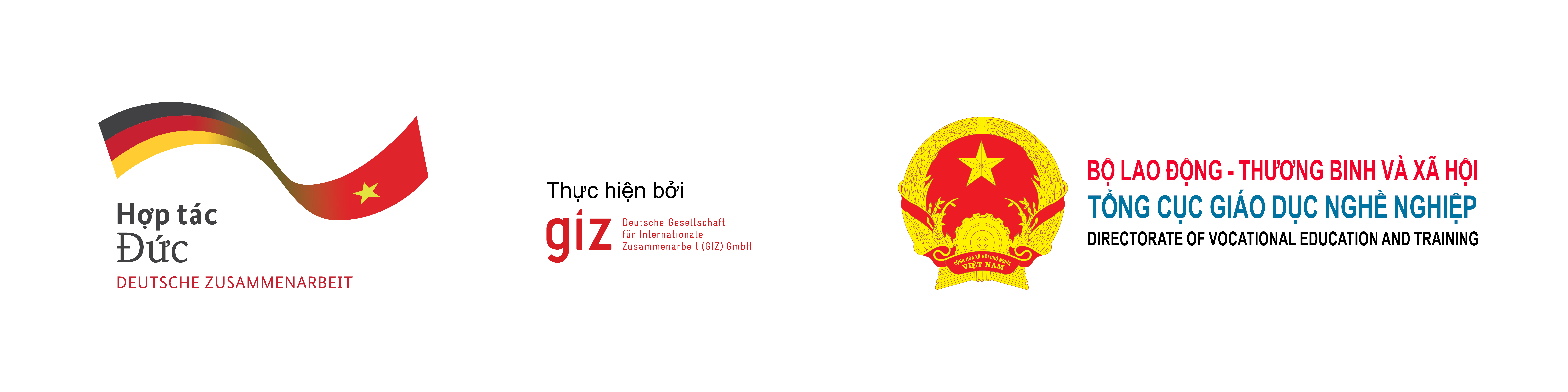 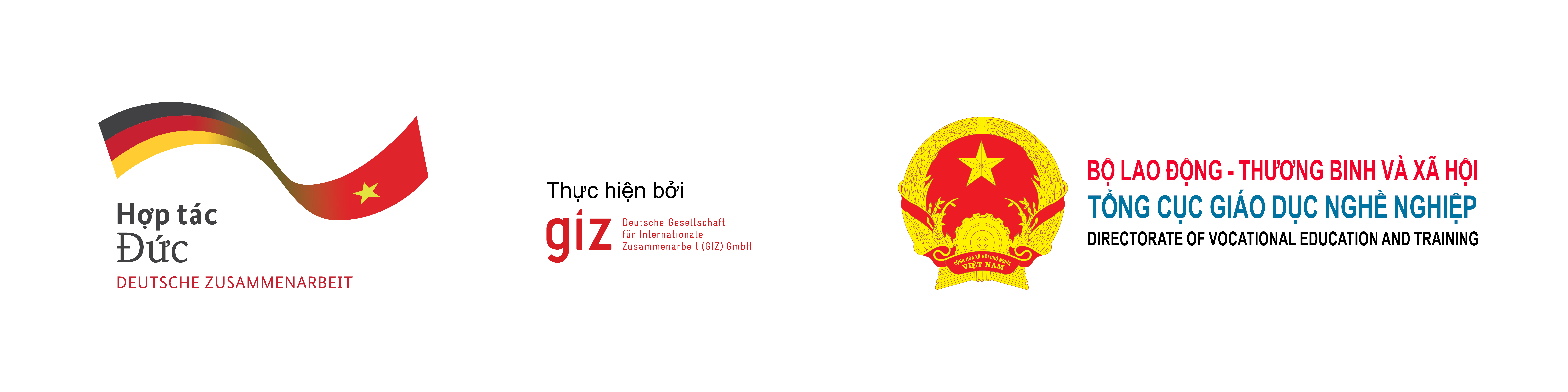 HỘI THẢO TRỰC TUYẾNBÁO CÁO KẾT QUẢ KHẢO SÁT THỰC TRẠNG VÀ HIỆU QUẢ
HOẠT ĐỘNG ĐÀO TẠO TỪ XA, TỰ HỌC CÓ HƯỚNG DẪN 
TRONG GIÁO DỤC NGHỀ NGHIỆP
THEO THÔNG TƯ SỐ 33/2018/TT-BLĐTBXH Nhóm chuyên gia: TS. Phạm Ngọc Toàn, TS. Nguyễn Nhật Quang, ThS. Nguyễn Thị Hoàng Nguyên08:30 – 11:00, ngày 30 tháng 11 năm 2021Đơn vị chủ trì: Tổng cục Giáo dục nghề nghiệpĐơn vị triển khai: Chương trình Đổi mới đào tạo nghề Việt Nam trực thuộc Tổ chức Hợp tác Quốc tế (GIZ) phối hợp với nhóm chuyên gia thực hiện1. Tổng quanBộ Lao động, Thương binh và Xã hội đã ban hành Thông tư số 33/2018/TT-BLĐTBXH quy định về đào tạo trình độ cao đẳng, trung cấp và sơ cấp theo hình thức đào tạo từ xa, tự học có hướng dẫn, điều chỉnh 08 trụ chột chính, bao gồm: 1) Chương trình, giáo trình đào tạo; 2) Học liệu đào tạo; 3) Hệ thống quản lý đào tạo; 4) Tuyển sinh đào tạo; 5) Thời gian khóa học, thời gian tổ chức giảng dạy; 6) Tổ chức đào tạo; 7) Kiểm tra, thi, xét công nhận bằng tốt nghiệp; 8) Bằng, chứng chỉ tốt nghiệp, chứng nhận hoàn thành môn học, mô-đun, tín chỉ.Sau ba năm áp dụng Thông tư số 33/2018/TT-BLĐTBXH, Tổng cục GDNN, cùng sự hỗ trợ của Tổ chức GIZ, đã triển khai thực hiệc Khảo sát nhằm đánh giá mức độ triển khai hình thức đào tạo từ xa, tự học có hướng dẫn.2. Mục đíchHội thảo báo cáo những phát hiện chính của khảo sát, tập trung vào đánh giá hiện trạng, hiệu quả, những thuận lợi và khó khăn trong việc áp dụng hình thức đào tạo từ xa, tự học có hướng dẫn trong lĩnh vực GDNN. Từ đó, đưa ra các đề xuất tư vấn chính sách nhằm tạo cơ sở cho các cơ quan quản lý và tổ chức GDNN điều chỉnh, ban hành các văn bản chỉ đạo, hướng dẫn hiệu quả hơn, cũng như tạo dựng nền tảng trong phát triển cơ chế thí điểm trong lĩnh vực GDNN trong tương lai.3. Chương trình hoạt độngThời gian Nội dungThành phần tham gia8.30 - 8.35Chào mừng đại biểu, giới thiệu mục đích và chương trình làm việcMC8.35 - 8.45Phát biểu khai mạc Đại diện Tổng cục GDNN- 9.45- Trình bày những phát hiện chính từ khảo sát tình hình triển khai đào tạo từ xa/trực tuyến của các cơ sở GDNN theo Thông tư 33/2018/TT-BLĐTBXH- Đề xuất các khuyến nghị Nhóm tư vấn9.45 - 10.00Giải lao10.00 -10.45Giải đáp các nội dung trình bày của nhóm tư vấnThảo luận các vấn đề chung:- Khó khăn, thách thức trong quá trình đào tạo từ xa sau khi triển khai Thông tư 33/2018/TT-BLĐTBXH- Để xuất khuyến nghịĐại diện Tổng cục chủ trì, Nhóm tư vấn cùng các đại biểu10.45-11.00Tổng kết các nội dung của buổi thảo luận Đại diện Tổng cục GDNN &Trưởng nhóm tư vấn